Tiêu đề: Đừng bỏ lỡ: Agoda, Tiktok, Traveloka cùng hơn 20 thương hiệu uy tín trong nước sẽ tham dự Ngày du lịch trực tuyến 2019Nội dung email:Từ VECOM - Hiệp hội TMĐT Việt NamĐừng bỏ lỡ: Agoda, Tiktok, Traveloka cùng hơn 20 thương hiệu uy tín trong nước sẽ tham dự Ngày du lịch trực tuyến 2019Chào bạn,Sự kiện lớn nhất trong lĩnh vực du lịch trực tuyến này do VECOM và VITA đồng tổ chức sẽ giúp bạn có cơ hội tương tác trực tiếp ngay với đại diện nhiều thương hiệu hàng đầu trong lĩnh vực du lịch như: Agoda, Tiktok, Traveloke, Gotadi, Vietjet Air, Viettravel, Saigontourist, Hanoitourist, Tripi, Vinalink, Novaon, Grab, ezCloud, Haravan, NAPAS, Toàn dũng media...Đây cũng là dịp để các đơn vị kết nối song phương và đa phương trong sự kiện nhằm phát triển hệ thống doanh nghiệp nghiệp bắt kịp với xu hướng của công nghệ số.Ngày du lịch trực tuyến 2019 sẽ diễn ra:Tại Hà Nội: thứ Tư, ngày 26.06.2019Địa điểm: Trung Tâm Hội Nghị Công Đoàn Việt Nam - Số 1 Yết Kiêu, Trần Hưng Đạo, Hoàn Kiếm, Hà NộiWebsite chương trình: https://otd.vecom.vn/ Bạn đã sẵn sàng để không bị TỤT LÙI VỚI THỜI ĐẠI>> ĐĂNG KÝ GIỮ CHỖ NGAY <<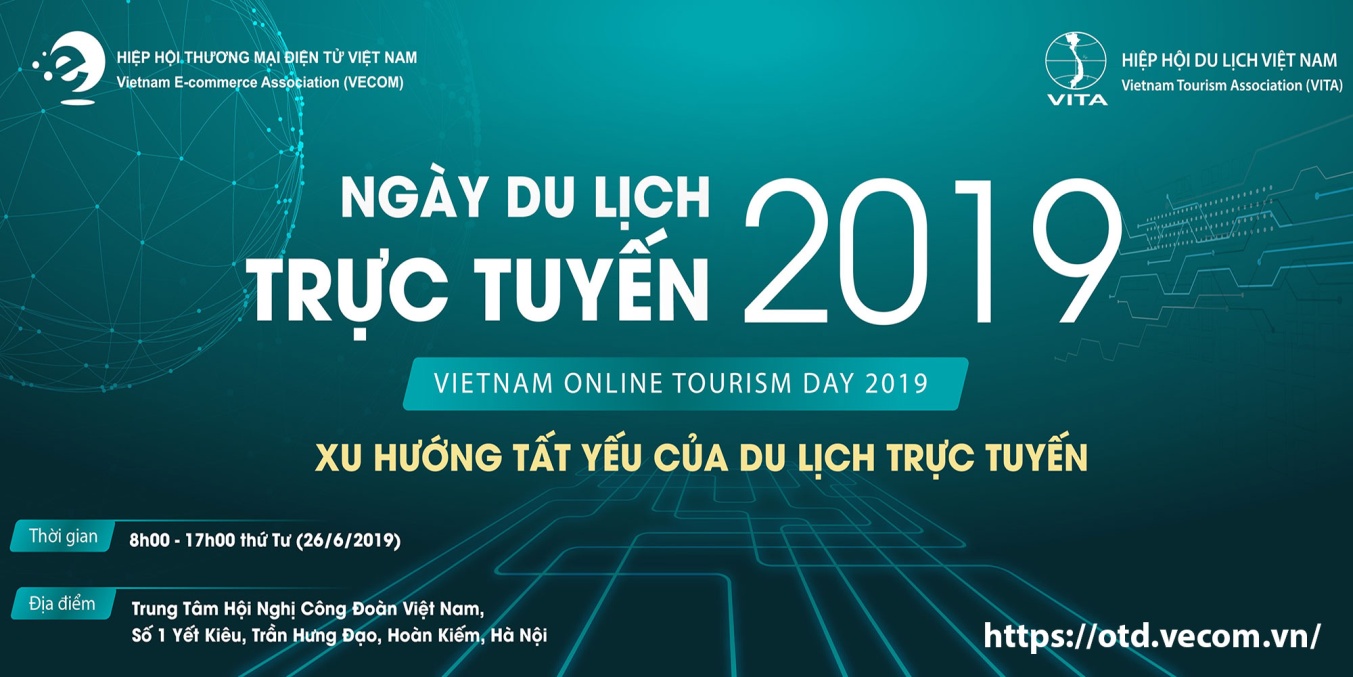 